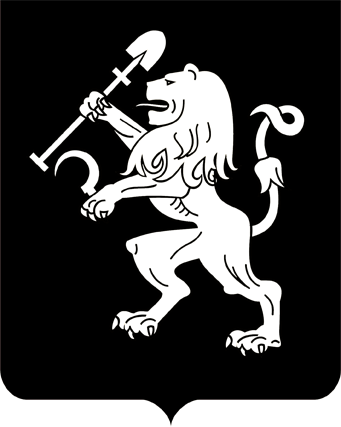 АДМИНИСТРАЦИЯ ГОРОДА КРАСНОЯРСКАРАСПОРЯЖЕНИЕО предоставлении Красновой Т.Д. земельного участкаНа основании заявления Красновой Тамары Дмитриевны,                       в соответствии со статьями 39.1, 39.20, 56 Земельного кодекса Российской Федерации, статьей 3.7 Федерального закона от 25.10.2001 № 137-ФЗ «О введении в действие Земельного кодекса Российской Федерации», статьей 16 Федерального закона от 06.10.2003 № 131-ФЗ «Об общих принципах организации местного самоуправления                         в Российской Федерации», руководствуясь статьями 45, 58, 59 Устава города Красноярска, распоряжением Главы города от 22.12.2006                    № 270-р:1. Предоставить в собственность бесплатно Красновой Тамаре Дмитриевне (место жительства: Красноярский край, г. Красноярск,              ул. Александра Матросова, д. 7, корп. а, кв. 40; паспорт серии 04 02               № 464284, выдан 06.08.2002 Управлением внутренних дел Свердловского района города Красноярска) земельный участок из земель населенных пунктов с кадастровым номером 24:50:0700193:7569 площадью 23,0 кв. м, находящийся в границах зоны санитарной охраны III пояса поверхностного водозабора на р. Енисей АО «Красноярская ТЭЦ-1» (реестровый номер границы 24:00-6.19038), расположенный по адресу: Российская Федерация, Красноярский край, г. Красноярск, ул. Кольцевая, 18г, строение 4, бокс 8 (далее – Участок), для эксплуатации гаражного бокса с кадастровым номером 24:50:0700193:7566.2. Соблюдать особый режим использования Участка в соот-ветствии с требованиями Федерального закона от 30.03.1999                       № 52-ФЗ «О санитарно-эпидемиологическом благополучии населения»,                     СанПиН 2.1.4.1110-02 «Зоны санитарной охраны источников водоснабжения и водопроводов питьевого назначения», приказа министерства экологии и рационального природопользования Красноярского края                от 23.11.2020 № 77-2074-од.3.	Отделу оформления прав на землю департамента муниципального имущества и земельных отношений администрации города                       не позднее пяти рабочих дней с даты издания настоящего распоряжения направить в орган регистрации прав заявление о государственной                 регистрации права на Участок в соответствии с частью 25 статьи 70  Федерального закона от 13.07.2015 № 218-ФЗ «О государственной               регистрации недвижимости». 4.	Отделу организационной работы департамента муниципального имущества и земельных отношений администрации города выдать              в установленном порядке заинтересованному лицу копии настоящего распоряжения.Заместитель Главы города –  руководитель департамента муниципального имуществаи земельных отношений	    					    Н.Н. Павлович18.04.2024№ 1661-недв